проект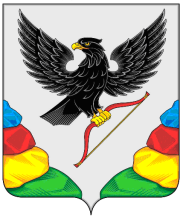 АДМИНИСТРАЦИЯ МУНИЦИПАЛЬНОГО РАЙОНА     «НЕРЧИНСКИЙ РАЙОН» ЗАБАЙКАЛЬСКОГО КРАЯПОСТАНОВЛЕНИЕ                        2019 года                                                                   №   г. НерчинскО  внесении  изменений и дополнений в  муниципальную программу «Устойчивое развитие сельских территорий на 2014-2017 годы и на период до 2020 года в муниципальном районе Нерчинский район»        В целях   реализации мероприятий  муниципальной программы «Устойчивое развитие сельских территорий на 2014-2017 годы и на период до 2020 года в муниципальном районе Нерчинский район», администрация муниципального района «Нерчинский район» ПОСТАНОВЛЯЕТ:       1. Внести  изменения и дополнения в муниципальную программу «Устойчивое развитие сельских территорий на 2014-2017 годы и на период до 2020 года в муниципальном районе Нерчинский район», утвержденную постановлением администрации № 25 от 24.04.2013 г. (прилагается).      2. Утвердить  изменения и дополнения в муниципальную программу «Устойчивое развитие сельских территорий на 2014-2017 годы и на период до 2020 года в муниципальном районе Нерчинский район».     3. Настоящее постановление опубликовать в газете «Нерчинская звезда».         4.  Настоящее постановление вступает в силу с момента его подписания.     5.  Контроль за исполнение настоящего постановления оставляю за собой. Глава  муниципального района  «Нерчинский район»                                                             Р.В. Сенотрусов    Утвержденопостановлениемадминистрации муниципального района«Нерчинский  район»«__ »  _______ 2019 г. №   ___Изменения и дополнения в  муниципальную  программу«Устойчивое развитие сельских территорий на 2014-2017 годы и на период до 2020 года в муниципальном районе Нерчинский район»       Внести изменения и дополнения в  муниципальную программу «Устойчивое развитие сельских территорий на 2014-2017 годы и на период до 2020 года в муниципальном районе Нерчинский район»       1. Паспорт   Программы изложить в следующей редакции: Характеристика проблемыРазвитие Российской Федерации на современном этапе характеризуется увеличением внимания со стороны государства к развитию сельских территорий.Решение задачи по повышению уровня и качества жизни населения, устойчивому развитию сельских территорий, предусмотренной  Концепцией долгосрочного социально-экономического развития Российской Федерации до 2020 года, утвержденной распоряжением Правительства Российской Федерации от 17 ноября . № 1662-р, а также задачи по  продовольственному обеспечению населения страны, предусмотренной Доктриной продовольственной безопасности Российской Федерации, утвержденной Указом Президента Российской Федерации 
от 30 января . № 120, требует пересмотра места и роли  сельских территорий в осуществлении стратегических социально-экономических преобразований в стране, в том числе принятия мер по созданию предпосылок для устойчивого развития сельских территорий путем:повышение уровня комфортности условий жизнедеятельности;повышения доступности улучшения жилищных условий для сельского населения;повышения престижности сельскохозяйственного труда и формирования в обществе позитивного отношения к сельскому образу жизни;улучшения демографической ситуации;развития в сельской местности местного самоуправления и институтов гражданского общества.В ходе экономических преобразований в аграрной сфере сформирован и планово наращивается производственный потенциал, дальнейшее эффективное развитие которого во многом зависит от стабильности комплексного развития сельских территорий, активизации человеческого фактора экономического роста. Наращивание социально-экономического потенциала сельских территорий, придание этому процессу  устойчивости и необратимости является стратегической задачей  государственной аграрной политики, что закреплено в Федеральном законе  № 264-ФЗ «О развитии сельского хозяйства».Районная целевая программа «Устойчивое развитие сельских территорий на 2014-2017 годы и на период до 2020 года» (далее – Программа) разработана в соответствии с распоряжением  главы муниципального района «Нерчинский район» от 14 марта 2013 года  № 586.Под сельской местностью (сельскими территориями) в настоящей Программе понимаются сельские поселения объединенные общей территорией в границах муниципального района «Нерчинский район».Задачу по наращиванию объемов сельскохозяйственного производства и обеспечению продовольственной безопасности страны, поставленную перед аграрной отраслью, предусматривается решать в рамках Государственной программы развития сельского хозяйства и регулирования рынков сельскохозяйственной продукции, сырья и продовольствия 
на 2013-2020 годы, утвержденной постановлением Правительства Российской Федерации от 14 июля . № 717 (далее – Госпрограмма), в рамках районной целевой программы «Поддержка и развитие агропромышленного  комплекса в муниципальном районе «Нерчинский район» на 2013 – 2020 годы», утвержденной  в  декабре 2012 года.Дальнейшее повышение роли и конкурентоспособности отечественного аграрного сектора экономики во многом зависит от улучшения качественных характеристик трудовых ресурсов в сельской местности, повышения уровня и качества жизни на селе: более полного использования имеющихся трудовых ресурсов, привлечения и закрепления высококвалифицированных кадров нового формата и в целом решения проблемы кадрового обеспечения сельскохозяйственной отрасли с учетом неблагоприятных прогнозов на ближайшие годы демографической ситуации и формирования трудоресурсного потенциала села.Основными причинами сложившейся в течение нескольких десятилетий неблагоприятной ситуации в комплексном развитии села являются остаточный принцип финансирования развития социальной и инженерной инфраструктуры в сельской местности, преобладание дотационности бюджетов на уровне сельских поселений, высокий уровень затратности комплексного развития сельских территорий в связи с мелкодисперсным характером сельского расселения. В результате на селе сложилась неблагоприятная демографическая ситуация, прогрессирует обезлюдение сельских территорий, преобладает низкий уровень развития инженерной и социальной инфраструктуры.В муниципальном районе «Нерчинский район» в 2004 году  численность  всего населения составила 29,3 тыс.человек,  в 2012 году  28,0 тыс.человек, % снижения составил 4,4. Такая же картина и с населением в сельских поселениях, если в 2004 голу сельское население было 12,7 тыс. человек, то к 2012 году оно уменьшилось до 11,65 тыс.человек, % снижения составил  8,27.Сокращение и измельчение сельской поселенческой структуры способствует обезлюдению и запустению сельских территорий, выбытию из оборота продуктивных земель сельскохозяйственного назначения, что угрожает не только продовольственной, но и геополитической безопасности России.Этому способствует также крайне низкий уровень комфортности проживания в сельской местности.Материальное положение преобладающей части сельского населения не позволяет использовать систему ипотечного кредитования жилищного строительства. Уровень благоустройства сельского жилищного фонда 
в 2-3 раза ниже городского уровня.Не могут быть признаны удовлетворительными и темпы обеспечения жильем граждан, молодых семей и молодых специалистов, признанных нуждающимися в улучшении жилищных условий.  Школа  должна иметь полное соответствие всем требованиям  СанПиН, сегодня  мы с полной уверенностью можем сказать, что большинство сельских школ им не соответствует: нет оборудованных столовых, спортивных залов, медицинских кабинетов, теплых туалетов.   В муниципальном районе «Нерчинский район» 7 общеобразовательных учреждений, находятся в ветхом и аварийном состоянии, где обучается более 600  сельских учащихся. Это сельское поселение «Кумакинское», «Нижнеключевское», «Зареченское», «Зюльзинское», «Андронниковское», «Бишигинское», «Верхнеключевское».  Информация  по образовательным  учреждениям представлена.В муниципальном районе «Нерчинский район»  имеется 27 фельдшерско – акушерских пунктов.  4 помещения фельдшерско – акушерских пунктов в поселениях, «Зареченское», «Верхнеумыкэйское», «Знаменское»,  муниципального района  требуют   строительства новых зданий, приобретения нового оборудования, квалифицированных медицинских кадров.  Абзац.23 исключить.В сельских поселениях муниципального района занимается спортом на постоянной основе 1378 человек. На базе  средних общеобразовательных школ в селах Зюльзя, Олинск, Олекан, Заречное, действуют филиалы Нерчинской детской спортивной  школы. Команда Нерчинского района  стала победительницей первой сельской Спартакиады Забайкальского края. Для занятий спортом, для работы оздоровительных кружков и секций    требуется  строительство  новых спортивных сооружений, площадок. Низкий уровень комфортности проживания в сельской местности влияет на миграционные настроения сельского населения, особенно молодежи. Соответственно сокращается источник расширенного воспроизводства трудоресурсного потенциала аграрной отрасли. В 1991 году  численность работников сельскохозяйственной отрасти в сельских поселениях    муниципального  района составляла 4096 человек,  на 01.01. 2013 года – 3281 человек трудится в разных формах хозяйствования на селе, это коллективные предприятия,  крестьянские фермерские хозяйства и в них рабочие места, владельцы личных подсобных хозяйств.    Снижение  за эти годы произошло на 20 %, но это не значит , что нет трудовых ресурсов на селе. Трудоспособное население сельских территорий составляет 85%, нет нормальных условий  для жизнедеятельности .Для обеспечения социально-экономического развития сельских территорий и создания условий эффективного функционирования агропромышленного производства Правительством Российской Федерации было принято решение усилить государственную поддержку социального и инженерного обустройства населенных пунктов, расположенных в сельской местности.Учитывая объективные особенности развития сельских территорий и имеющийся значительный разрыв в уровне и качестве жизни на селе по сравнению с городскими территориями, достижение прогресса в изменении сложившейся ситуации возможно только на условиях использования программно-целевого метода, в том числе постановки задачи, определения путей ее решения с привлечением средств государственной поддержки на федеральном  и краевом уровнях.Реализация  целевой краевой программы «Социального развития села до 2013 года» осуществлялась поэтапно: I этап - 2003-2005 годы, II этап - 2006-2010 годы,  III этап осуществляется в 2011-2013 годах.  В муниципальном районе «Нерчинский район» за период 1 этапа всего получено 0,8 млн.руб.,  количество участников – 7 семей, из них  0,4 млн.руб. – 4 семьи – это молодые специалисты, за 2 этап развития  получено  27,4 млн.руб.,  99 участников программы, из них молодые специалисты и молодые семьи -  38 семей, 17,7 млн.руб.,  3 этап реализации программы еще не закончен,   в муниципальный район «Нерчинский район» получено  за 2011 – 2012 годы  - 26,2 млн.руб.-  49  участников программы, из них молодые семьи и молодые специалисты – 32,  получено средств - 21 млн.руб.Всего за период с 2004 по 2012 год в муниципальный район «Нерчинский район»  поступило 54,4 млн.рублей для 155 участников  программных мероприятий, в том числе молодые семьи и молодые специалисты – 39,1 млн.рублей- 72 участника программы.Эффективность комплексного подхода к формированию предпосылок для устойчивого развития сельских территорий в контексте взаимосвязи с точками экономического роста аграрного сектора наглядно проиллюстрирована результатами реализации  мероприятий по поддержке комплексной компактной застройки и благоустройства сельских поселений в рамках пилотных проектов. В муниципальном районе «Нерчинский район» разработан районный целевой проект «Развитие производственной и социальной инфраструктуры в сельском поселении «Верхнеумыкэйское» на 2012 – 2014 годы». Министерством сельского хозяйства и продовольствия Забайкальского края он признан пилотным, в 2012 году начался 1 этап реализации  этого пилотного проекта.       В сельской местности муниципального района «Нерчинский район» постепенно улучшается социально-демографическая ситуация: коэффициент рождаемости с 2004 по 2012 год увеличился с 12,6  до 16,0 ,  на 27 процентов, коэффициент смертности снизился с 19,2 до 13,1, на 31,8 процента. Абзац 31 исключить. В  6  сельских  поселениях   планируется прокладка водопроводов.Устойчивое развитие сельских территорий отнесено к числу приоритетных направлений, которое обеспечит достижение целевых индикаторов и показателей  Программы   и рациональное использование бюджетных средств.                                2.  Основные цели и задачи ПрограммыНастоящая Программа является инструментом реализации государственной политики в области устойчивого развития сельских территорий, направления которой определены Концепцией устойчивого развития сельских территорий Российской Федерации на период до 2020 года, утвержденной распоряжением Правительства Российской Федерации от 30 ноября . № 2136-р. В соответствии с Концепцией целями государственной политики в области развития сельских территорий являются повышение уровня и качества жизни сельского населения, замедление процессов депопуляции и стабилизация численности сельского населения, создание благоприятных условий для выполнения селом его производственной и других общенациональных функций и задач территориального развития.С учетом целевых установок Концепции, реализация Программы направлена на создание предпосылок для устойчивого развития сельских территорий посредством достижения следующих целей:создание комфортных условий жизнедеятельности в сельской местности;активизация участия граждан, проживающих в сельской местности, в решении вопросов местного значения;формирование позитивного отношения к сельской местности и сельскому образу жизни.Достижение целей Программы будет осуществляться с учетом следующих подходов:- комплексное планирование развития сельских территорий и размещение объектов социальной и инженерной инфраструктуры в соответствии с документами территориального планирования (схемами территориального планирования Забайкальского края,  муниципального района «Нерчинский район» и генеральными планов  сельских поселений);- преимущественное обустройство объектами социальной и инженерной инфраструктуры населенных пунктов, расположенных в сельской местности, в которых развивается агропромышленное производство, реализуются или имеются планы по реализации инвестиционных проектов в агропромышленной сфере;- использование механизмов государственно-частного партнерства и привлечение средств внебюджетных источников для финансирования мероприятий программы, включая средства населения и организаций.  	Реализация Программы будет осуществляться поэтапно.Первый этап (2014-2017 годы) предусматривает преодоление существенных межрегиональных различий в уровне и качестве жизни сельского населения на основе дифференцированной государственной поддержки из федерального бюджета региональных программ устойчивого развития сельских территорий, сформированных  Правительством Забайкальского края на основе оценки потенциала и перспектив развития сельских территорий.К завершению первого этапа Программы предполагается, что в результате реализации мер государственной политики по адаптации агропромышленного комплекса в условиях членства России во Всемирной торговой организации будет достигнут более высокий уровень развития отрасли, определяющий более высокие требования к качеству социальной среды жизнедеятельности в сельской местности. В этой связи второй этап реализации Программы (2018-2020 годы) предполагает наращивание темпов комплексного развития сельских поселений согласно прогнозируемому росту потребности в создании комфортных условий проживания в сельской местности.Для достижения целей государственной политики в области устойчивого развития сельских территорий в рамках реализации Программы предусматривается решение следующих задач: -  в области создания комфортных условий жизнедеятельности –  повышение уровня комплексного обустройства населенных пунктов, расположенных в сельской местности, объектами социальной и инженерной инфраструктуры, и  удовлетворение потребностей сельского населения в благоустроенном жилье, в том числе молодых семей и молодых специалистов, востребованных, преимущественно, для реализации инвестиционных проектов в агропромышленном комплексе.Абзац 8   раздела 2  изложить в новой редакцииЦелевыми индикаторами решения указанных задач  являются: ввод (приобретение) жилья для граждан, проживающих в сельской местности, в том числе для молодых семей и молодых специалистов;ввод в действие общеобразовательных  учреждений в сельской местности;ввод в действие фельдшерско-акушерских пунктов и (или) офисов врачей общей практики в сельской местности;ввод в действие плоскостных спортивных учреждений в сельской местности;ввод в действие локальных водопроводов в сельской местности.Обоснованием необходимости решения поставленных задач в сфере устойчивого развития сельских территорий для достижения целей Программы является:неблагоприятная демографическая ситуация, оказывающая существенное влияние на формирование трудового потенциала в сельской местности;низкий уровень обеспеченности объектами социальной и инженерной инфраструктурой в сельской местности;низкий уровень развития рынка жилья в сельской местности и  доступности для сельского населения решения проблемы по улучшению жилищных условий;непривлекательность сельской местности как среды обитания и рост миграционных настроений, в том числе среди сельской молодежи;низкий уровень социальной активности сельского населения, не способствующий формированию активной гражданской позиции;отсутствие в обществе позитивных взглядов на значимость и перспективы развития сельских территорий, не способствующее повышению привлекательности сельской местности.Значения целевых индикаторов по  годам реализации Программы приведены в приложении № 1  к Программе.                                  3.   Мероприятия ПрограммыПеречень мероприятий Программы сформирован в соответствии с основными направлениями Концепции устойчивого развития сельских территорий Российской Федерации на период до 2020 года и Концепции  Программы с учетом анализа современного состояния и прогнозов развития сельских территорий, итогов реализации Программы социального развития села, а также с учетом комплексного подхода к решению социально-экономических проблем развития сельских территорий на основе принципов проектного финансирования и комплексного планирования развития сельских территорий на основе документов территориального планирования.Абзац 2  раздела 3 программы изложить в новой редакции:В состав Программы  включены следующие мероприятия:1. Улучшение жилищных условий граждан, проживающих в сельской местности, в том числе молодых семей и молодых специалистов.2. Комплексное обустройство населенных пунктов, расположенных в сельской местности, объектами социальной и инженерной инфраструктуры:а) развитие сети общеобразовательных учреждений в сельской местности;б) развитие сети фельдшерско-акушерских пунктов и (или) офисов врачей общей практики в сельской местности;в) развитие сети плоскостных спортивных сооружений в сельской местности;             г) развитие водоснабжения в сельской местности.            д) реализация проектов комплексного обустройства площадок под компактную жилищную застройку в сельской местности;            ж) грантовая поддержка местных инициатив граждан, проживающих в сельской местности.Целями мероприятия по улучшению жилищных условий граждан, проживающих в сельской местности, в том числе молодых семей и молодых специалистов, является удовлетворение потребностей сельского населения в благоустроенном жилье, привлечение и закрепление в сельской местности молодых специалистов.Повышение доступности улучшения жилищных условий граждан, проживающих в сельской местности, в том числе молодых семей и молодых специалистов, предусматривается осуществлять путем:предоставления социальных выплат за счет средств федерального бюджета и консолидированных бюджетов субъектов Российской Федерации на строительство и приобретение жилья в сельской местности;софинансирования строительства (приобретения) жилья, предоставляемого молодым семьям и молодым специалистам по договорам найма с правом последующего выкупа;использования при строительстве (приобретении) жилья механизмов ипотечного жилищного кредитования и материнского (семейного) капитала;увеличения объемов жилищного строительства в сельской местности на основе стимулирования инвестиционной активности в жилищной сфере.Абзац 5 раздела 3  изложить в новой редакции:На реализацию указанного мероприятия за счет всех источников финансирования предусматривается выделение до 2020 года 145419,6 тыс. рублей, в том числе на обеспечение жильем молодых семей и молодых специалистов 109311,6 тыс.рублей. Из общего объема финансирования  за счет средств федерального бюджета предусматривается выделение 53117,5 тыс.рублей, в том числе на обеспечение жильем молодых семей и молодых специалистов – 44603,5 тыс. рублей, за счет средств местного бюджета муниципального района 5444,5 тыс. рублей, в том числе на обеспечение жильем молодых семей и молодых специалистов 4631,5 тыс. рублей. Для софинансирования строительства (приобретения) жилья  предусматривается привлечь за счет внебюджетных источников  49596,9 тыс.рублей, в том числе на обеспечение жильем молодых семей и молодых специалистов – 29344,9 тыс.рублей.Потребность в финансовых ресурсах  для реализации Программы по годам  представлено в приложении № 3 к Программе.Абзац 7 раздела  3 изложить в новой редакции:       За период реализации Программы предусматривается ввести 
7685 кв. метров общей площади жилых помещений в сельской местности, в том числе  5630  кв. метров для молодых семей и молодых специалистов.             Реализация мероприятий по комплексному обустройству населенных пунктов, расположенных в сельской местности, объектами социальной и инженерной инфраструктуры осуществляется по  направлению:- обустройство населенных пунктов, расположенных в сельской местности, объектами социальной и инженерной инфраструктуры с учетом комплексного (проектного) подхода.Абзац 9 раздела 3 изложить в новой редакции:       В рамках данного направления предусматривается оказание государственной поддержки на развитие сети следующих объектов социальной и инженерной инфраструктуры в сельской местности:общеобразовательные учреждения;фельдшерско-акушерские пункты и (или) офисы врачей общей практики;плоскостные спортивные сооружения;локальные водопроводы.Абзац 10 раздела 3 изложить в новой редакции:    На реализацию указанных мероприятий  по Программе за счет всех источников финансирования предусматривается выделение по направлению «капитальные вложения» до 2020 года  433529,1 тыс. рублей, в том числе за счет средств бюджета муниципального района «Нерчинский район»  20584,1 тыс. рублей.Абзац 11 раздела  3 изложить в новой редакции:    Из общего объема финансирования до 2020 года предусматривается использовать на развитие в сельской местности:улучшение жилищных условий граждан, молодых семей и молодых специалистов – 145419,6 тыс.рублей,  в том числе за счет средств районного бюджета  – 5444,5 тыс.рублей;общеобразовательных учреждений – 190000,0 тыс. рублей, в том числе за счет средств районного бюджета – 9500,0 тыс.рублей;фельдшерско-акушерских пунктов и (или) офисов врачей общей практики – 15000,0 тыс. рублей;плоскостных спортивных сооружений – 13209,5 тыс. рублей, 2400 кв.м., в том числе за счет средств  районного  бюджета – 2699,6 тыс.рублей;локальные водопроводы – 2250,0 тыс. рублей, в том числе  средств районного бюджета  нет;проекты комплексного обустройства площадок под  компактную жилищную застройку в сельской местности – 62800,0 тыс.рублей, в том числе за счет средств районного бюджета – 2800,0тыс.рублей;грантовая поддержка местных инициатив граждан в сельской местности – 4850,0 тыс.рублей, в том числе за счет средств районного бюджета – 140 тыс.рублей;           Распределение объемов финансирования мероприятий по источникам финансирования и годам реализации Программы представлено в приложениях №  2,3,4 к Программе. Абзац 12  раздела 3  изложить в новой редакции:     За период реализации Программы предусматривается ввести 
 7685  кв. метров жилья для граждан, проживающих в сельской местности, в том числе  5630 кв.м.  для молодых семей  и молодых специалистов, 190 ученических мест, 5 единиц фельдшерско-акушерских пунктов и (или) офисов врачей общей практики, 2400 кв.м. плоскостных спортивных сооружений , 40 км локальных водопроводов.Механизм реализации Программы                   Муниципальным заказчиком  Программы  является  администрация муниципального района «Нерчинский район»,  разработчиком  и координатором Программы является  комитет сельского хозяйства и продовольствия  администрации муниципального района «Нерчинский район».Комитет  сельского хозяйства и продовольствия администрации муниципального района «Нерчинский район» - разработчик и координатор Программы при взаимодействии с комитетом финансов администрации района,  комитетом экономики и имущественных отношений администрации района, отделом по социальным  вопросам администрации района, отделом архитектуры администрации района, районным управлением образования, государственным учреждением здравоохранения «Нерчинская ЦРБ»  осуществляет управление реализацией Программы, в том числе:несет ответственность за подготовку и реализацию Программы в целом, включая подготовку проектов решений  об утверждении Программы, внесении в нее изменений, досрочном прекращении реализации Программы, согласовании с заинтересованными  органами исполнительской власти Забайкальского края и представление в Министерство экономического развития Забайкальского края, а также подготовку доклада о ходе реализации Программы;осуществляет анализ использования средств районного бюджета, средств бюджетов сельских поселений, привлеченных внебюджетных средств и разрабатывает предложения по повышению эффективности использования финансовых ресурсов на реализацию Программы;обеспечивает координацию взаимодействия с органами государственной власти субъектов Российской Федерации в рамках соглашений, заключенных с ними о предоставлении субсидий за счет средств федерального бюджета на софинансирование мероприятий Программы.Муниципальный  заказчик Программы в пределах своих полномочий:несет ответственность за своевременную и качественную подготовку и реализацию мероприятий Программы, обеспечивает эффективное использование средств, выделенных на реализацию мероприятий Программы;разрабатывает нормативные правовые акты, необходимые для эффективной реализации мероприятий Программы;вносит предложения по уточнению затрат по мероприятиям Программы на очередной финансовый год и механизмов их  реализации;вносит предложения для рассмотрения  в комитет по финансам администрации  района по распределению  средств районного бюджета на реализацию мероприятий Программы;заключает соглашения с высшими исполнительными органами государственной власти субъектов Российской Федерации о предоставлении субсидий за счет средств федерального и краевого  бюджетов на софинансирование мероприятий Программы;осуществляет ведение ежеквартальной отчетности о реализации мероприятий  Программы;осуществляет подготовку докладов о ходе реализации мероприятий Программы;организует размещение на официальном сайте государственного заказчика в информационно-телекоммуникационной сети «Интернет» информации о ходе и результатах реализации мероприятий Программы.Оценка социально-экономической и экологической эффективности реализации Программы Абзац 1  раздела 5  изложить в новой редакции:Реализация мероприятий Программы к 2020 году позволит обеспечить:улучшение жилищных условий 94 сельских семьи, в том числе 68 молодых семей и молодых специалистов;сокращение количества обучающихся в общеобразовательных учреждениях, находящихся в аварийном состоянии, на 190 человек;расширение сети фельдшерско-акушерских пунктов и (или) офисов врачей общей практики на 5 единиц;увеличение количества привлеченных к занятиям физической культурой и спортом граждан, проживающих в сельской местности, прежде всего молодежи, за счет расширения сети плоскостных спортивных сооружений на 2400 кв.метров;комплексное обустройство площадок под компактную жилищную застройку в 1 населенном пункте, расположенных в сельской местности;повышение гражданской активности и участия граждан, проживающих в сельской местности, в решении вопросов местного значения путем поддержки 2 проектов местных инициатив;повышение общественной значимости развития сельских территорий в общенациональных интересах и привлекательности сельской местности для комфортного проживания и приложения труда.Приложения  1, 2, 3, 4  изложить в новой редакции:Приложение  № 1                                                                                                МЕРОПРИЯТИЯ районной целевой программы «Устойчивое развитие сельских территорий на 2014-2017 годы и на период до 2020 года» в муниципальном районе «Нерчинский район»                                                                                                  ( тыс.рублей, с учетом прогноза цен на соответствующие годы)Приложение № 2ПОТРЕБНОСТЬ в  финансовых ресурсах для  реализации районной целевой программы «Устойчивое развитие сельских территорий на 2014-2017 годы и на период до 2020 года»	(тысяч  рублей)Приложение № 3ПОТРЕБНОСТЬв  финансовых ресурсах для  реализации районной целевой программы «Устойчивое развитие сельских территорий на 2014-2017 годы и на период до 2020 года» ( с разбивкой по годам)	(тысяч  рублей)Приложение № 4ПОТРЕБНОСТЬв  финансовых ресурсах для  реализации районной целевой программы «Устойчивое развитие сельских территорий на 2014-2017 годы и на период до 2020 года» из районного бюджета ( с разбивкой по годам)	(тысяч  рублей)            -------------------------------------Наименование Программы-муниципальная  программа «Устойчивое развитие сельских территорий на 2014 – 2017 годы и на период до 2020 года в муниципальном районе «Нерчинский район» ( далее Программа).Муниципальный заказчик  Программы-администрация  муниципального района «Нерчинский район»Разработчики Программы-комитет сельского хозяйства  и продовольствия  администрации района;комитет экономики и имущественных отношений администрации  района;отдел по социальным вопросам администрации района;отдел архитектуры администрации района;районное управление образования;государственное учреждение здравоохранения  «Нерчинская центральная районная больница».Основной разработчик  и координатор Программы-комитет сельского хозяйства  и продовольствия  администрации района;Цели и задачи Программы-основные цели Программы:создание комфортных условий жизнедеятельности в сельской местности;активизация участия граждан, проживающих в сельской местности, в решении вопросов местного значения;формирование позитивного отношения к сельской местности и сельскому образу жизни.Основными задачами Программы являются:удовлетворение потребностей сельского населения, в том числе молодых семей и молодых специалистов, в благоустроенном жилье; повышение уровня комплексного обустройства населенных пунктов, расположенных в сельской местности, объектами социальной и инженерной инфраструктуры.Важнейшие целевые индикаторы Программы-ввод (приобретение) 7247 кв. метров  жилья для граждан, проживающих в сельской местности, в том числе  5372 кв.метров для молодых семей и молодых специалистов;ввод в действие общеобразовательных                                                       учреждений на 190 ученических мест;открытие  5 фельдшерско-акушерских                                                         пунктов и (или) офисов врачей общей                                                         практики; ввод в действие  2400 кв. метров плоскостных спортивных сооружений; ввод в действие 40  км. локальных                                                         водопроводов;реализация  проектов комплексного обустройства  площадок  в   1 сельском поселении под компактную жилищную застройку;реализация 2 проектов местных инициатив граждан, проживающих в сельской местности, получивших грантовую поддержку.Сроки и этапы реализации Программы-2014-2020 годыI этап – 2014-2017 годы;II этап – 2018-2020 годы.Основные мероприятия Программы-улучшение жилищных условий граждан, проживающих в сельской местности, в том числе молодых семей и молодых специалистов;комплексное обустройство населенных пунктов, расположенных в сельской местности, объектами социальной и инженерной инфраструктуры:а) развитие сети общеобразовательных учреждений в сельской местности;б) развитие сети фельдшерско-акушерских пунктов и (или) офисов врачей общей практики в сельской местности;в) развитие сети плоскостных спортивных сооружений в сельской местности;г) реализация проектов комплексного обустройства площадок  под компактную жилищную застройку в сельской местности;д) грантовая поддержка местных инициатив граждан, проживающих в сельской местности.Объемы и источники финансирования Программы-общий объем финансирования Программысоставляет  433529,1 тыс. рублей, в том числе:средства районного  бюджета – 20584,1 тыс. рублей.Ожидаемые результаты реализации Программы и показатели ее социально-экономической эффективности-улучшение жилищных условий 94 сельской семьи, в том числе 68 -молодые семьи и молодые специалисты;сокращение количества обучающихся в общеобразовательных учреждениях, находящихся в ветхом и аварийном состоянии  на 190  человек;расширение сети фельдшерско-акушерских пунктов и (или) офисов врачей общей практики на  5  единиц;увеличение количества привлеченных к занятиям физической культурой и спортом граждан, проживающих в сельской местности, прежде всего молодежи, за счет расширения сети плоскостных спортивных сооружений на 2400 кв.метров;повышение уровня инженерного обустройства населенных пунктов, комплексное обустройство площадок в 1 сельском поселении, расположенных в сельской местности:  повышение гражданской активности и участия граждан, проживающих в сельской местности в реализации 2 проектов местных инициатив;повышение общественной значимости развития сельских территорий в общенациональных интересах и привлекательности сельской местности для комфортного проживания и приложения труда.СрокисполненияСрокисполненияОбъем финансированияОбъем финансированияв том числев том числев том числев том числев том числев том числев том числеСрокисполненияСрокисполненияОбъем финансированияОбъем финансированияза счет средствфедерального бюджетаза счет средствфедерального бюджетаза счет средств краевого бюджетаза счет средств краевого бюджетаза счет средстврайонногобюджетаза счет средстврайонногобюджетаза счет средстввнебюджетныхисточниковI.Улучшение жилищных условия граждан, проживающих в сельской местности, в том числе молодых семей и молодых специалистовI.Улучшение жилищных условия граждан, проживающих в сельской местности, в том числе молодых семей и молодых специалистовI.Улучшение жилищных условия граждан, проживающих в сельской местности, в том числе молодых семей и молодых специалистовI.Улучшение жилищных условия граждан, проживающих в сельской местности, в том числе молодых семей и молодых специалистовI.Улучшение жилищных условия граждан, проживающих в сельской местности, в том числе молодых семей и молодых специалистовI.Улучшение жилищных условия граждан, проживающих в сельской местности, в том числе молодых семей и молодых специалистовI.Улучшение жилищных условия граждан, проживающих в сельской местности, в том числе молодых семей и молодых специалистовI.Улучшение жилищных условия граждан, проживающих в сельской местности, в том числе молодых семей и молодых специалистовI.Улучшение жилищных условия граждан, проживающих в сельской местности, в том числе молодых семей и молодых специалистовI.Улучшение жилищных условия граждан, проживающих в сельской местности, в том числе молодых семей и молодых специалистовI.Улучшение жилищных условия граждан, проживающих в сельской местности, в том числе молодых семей и молодых специалистовI.Улучшение жилищных условия граждан, проживающих в сельской местности, в том числе молодых семей и молодых специалистовI.Улучшение жилищных условия граждан, проживающих в сельской местности, в том числе молодых семей и молодых специалистовВвод ( приобретение)  жилья для граждан , проживающих в сельской местности  (кв.метров),всего   - 7247 кв.м., 94 семьив том числе по годамВвод ( приобретение)  жилья для граждан , проживающих в сельской местности  (кв.метров),всего   - 7247 кв.м., 94 семьив том числе по годам145419,6145419,653117,553117,537260,737260,75444,55444,5    49596,9 2239 кв.м. – 27 семей1224- 16166 - 30342 - 4276 - 43000- 40 2239 кв.м. – 27 семей1224- 16166 - 30342 - 4276 - 43000- 402014201440951,040951,011003,011003,011012,011012,0--18936,0 2239 кв.м. – 27 семей1224- 16166 - 30342 - 4276 - 43000- 40 2239 кв.м. – 27 семей1224- 16166 - 30342 - 4276 - 43000- 402015201521714,021714,07765,07765,03546,03546,01256,01256,09147,0 2239 кв.м. – 27 семей1224- 16166 - 30342 - 4276 - 43000- 40 2239 кв.м. – 27 семей1224- 16166 - 30342 - 4276 - 43000- 40201620163280,63280,61311,01311,0755,0755,0229,6229,6985,0 2239 кв.м. – 27 семей1224- 16166 - 30342 - 4276 - 43000- 40 2239 кв.м. – 27 семей1224- 16166 - 30342 - 4276 - 43000- 4020172017000000000 2239 кв.м. – 27 семей1224- 16166 - 30342 - 4276 - 43000- 40 2239 кв.м. – 27 семей1224- 16166 - 30342 - 4276 - 43000- 40201820187364,87364,82951,92951,91912,41912,4256,0256,02244,5 2239 кв.м. – 27 семей1224- 16166 - 30342 - 4276 - 43000- 40 2239 кв.м. – 27 семей1224- 16166 - 30342 - 4276 - 43000- 40201920196109,26109,23686,63686,6235,3235,3402,9402,91784,4 2239 кв.м. – 27 семей1224- 16166 - 30342 - 4276 - 43000- 40 2239 кв.м. – 27 семей1224- 16166 - 30342 - 4276 - 43000- 402020202066000,066000,026400,026400,019800,019800,03300,03300,016500,0в том числе для молодых семей и молодых специалистов (кв.метров)всего – 5372 кв.м. 68 семейв том числе по годамв том числе для молодых семей и молодых специалистов (кв.метров)всего – 5372 кв.м. 68 семейв том числе по годам109311,6109311,644603,544603,530731,730731,74631,54631,529344,91332-15756 - 10166 - 30342 - 4276 - 42500-321332-15756 - 10166 - 30342 - 4276 - 42500-322014201424362,024362,08517,08517,08527,08527,0--7318,01332-15756 - 10166 - 30342 - 4276 - 42500-321332-15756 - 10166 - 30342 - 4276 - 42500-322015201513195,013195,06137,06137,02802,02802,0993,0993,03263,01332-15756 - 10166 - 30342 - 4276 - 42500-321332-15756 - 10166 - 30342 - 4276 - 42500-32201620163280,63280,61311,01311,0755,0755,0229,6229,6985,01332-15756 - 10166 - 30342 - 4276 - 42500-321332-15756 - 10166 - 30342 - 4276 - 42500-32201720170000000001332-15756 - 10166 - 30342 - 4276 - 42500-321332-15756 - 10166 - 30342 - 4276 - 42500-32201820187364,87364,82951,92951,91912,41912,4256,0256,02244,51332-15756 - 10166 - 30342 - 4276 - 42500-321332-15756 - 10166 - 30342 - 4276 - 42500-32201920196109,26109,23686,63686,6235,3235,3402,9402,91784,41332-15756 - 10166 - 30342 - 4276 - 42500-321332-15756 - 10166 - 30342 - 4276 - 42500-322020202055000,055000,022000,022000,016500,016500,02750,02750,013750,0II Комплексное обустройство населенных пунктов, расположенных в сельской местности, объектами социальной  и инженерной  инфраструктурыРазвитие сети общеобразовательных учреждений в сельской местностиII Комплексное обустройство населенных пунктов, расположенных в сельской местности, объектами социальной  и инженерной  инфраструктурыРазвитие сети общеобразовательных учреждений в сельской местностиII Комплексное обустройство населенных пунктов, расположенных в сельской местности, объектами социальной  и инженерной  инфраструктурыРазвитие сети общеобразовательных учреждений в сельской местностиII Комплексное обустройство населенных пунктов, расположенных в сельской местности, объектами социальной  и инженерной  инфраструктурыРазвитие сети общеобразовательных учреждений в сельской местностиII Комплексное обустройство населенных пунктов, расположенных в сельской местности, объектами социальной  и инженерной  инфраструктурыРазвитие сети общеобразовательных учреждений в сельской местностиII Комплексное обустройство населенных пунктов, расположенных в сельской местности, объектами социальной  и инженерной  инфраструктурыРазвитие сети общеобразовательных учреждений в сельской местностиII Комплексное обустройство населенных пунктов, расположенных в сельской местности, объектами социальной  и инженерной  инфраструктурыРазвитие сети общеобразовательных учреждений в сельской местностиII Комплексное обустройство населенных пунктов, расположенных в сельской местности, объектами социальной  и инженерной  инфраструктурыРазвитие сети общеобразовательных учреждений в сельской местностиII Комплексное обустройство населенных пунктов, расположенных в сельской местности, объектами социальной  и инженерной  инфраструктурыРазвитие сети общеобразовательных учреждений в сельской местностиII Комплексное обустройство населенных пунктов, расположенных в сельской местности, объектами социальной  и инженерной  инфраструктурыРазвитие сети общеобразовательных учреждений в сельской местностиII Комплексное обустройство населенных пунктов, расположенных в сельской местности, объектами социальной  и инженерной  инфраструктурыРазвитие сети общеобразовательных учреждений в сельской местностиII Комплексное обустройство населенных пунктов, расположенных в сельской местности, объектами социальной  и инженерной  инфраструктурыРазвитие сети общеобразовательных учреждений в сельской местностиII Комплексное обустройство населенных пунктов, расположенных в сельской местности, объектами социальной  и инженерной  инфраструктурыРазвитие сети общеобразовательных учреждений в сельской местностиНаименование населенных пунктов, расположенных в сельской местности, в которых, где планируется ввод общеобразовательных учрежденийСрокисполненияСрокисполненияОбъем финансированияОбъем финансированияв том числев том числев том числев том числев том числев том числев том числев том числев том числеНаименование населенных пунктов, расположенных в сельской местности, в которых, где планируется ввод общеобразовательных учрежденийСрокисполненияСрокисполненияОбъем финансированияОбъем финансированияза счет средствфедерального бюджетаза счет средствфедерального бюджетаза счет средств краевого бюджетаза счет средств краевого бюджетаза счет средстврайонногобюджета5 %за счет средстврайонногобюджета5 %за счет средстввнебюджетныхисточниковза счет средстввнебюджетныхисточниковза счет средстввнебюджетныхисточниковСельское поселение «Зюльзинское»село Зюльзя МБОУ СОШ- 190 учебных мест2020202019000019000095009500Всего 190 мест190000190000950095002. Развитие сети  фельдшерско- акушерских пунктов и (или) офисов врачей общей практики2. Развитие сети  фельдшерско- акушерских пунктов и (или) офисов врачей общей практики2. Развитие сети  фельдшерско- акушерских пунктов и (или) офисов врачей общей практики2. Развитие сети  фельдшерско- акушерских пунктов и (или) офисов врачей общей практики2. Развитие сети  фельдшерско- акушерских пунктов и (или) офисов врачей общей практики2. Развитие сети  фельдшерско- акушерских пунктов и (или) офисов врачей общей практики2. Развитие сети  фельдшерско- акушерских пунктов и (или) офисов врачей общей практики2. Развитие сети  фельдшерско- акушерских пунктов и (или) офисов врачей общей практики2. Развитие сети  фельдшерско- акушерских пунктов и (или) офисов врачей общей практики2. Развитие сети  фельдшерско- акушерских пунктов и (или) офисов врачей общей практики2. Развитие сети  фельдшерско- акушерских пунктов и (или) офисов врачей общей практики2. Развитие сети  фельдшерско- акушерских пунктов и (или) офисов врачей общей практики2. Развитие сети  фельдшерско- акушерских пунктов и (или) офисов врачей общей практики2. Развитие сети  фельдшерско- акушерских пунктов и (или) офисов врачей общей практикиНаименование населенных пунктов, расположенных в сельской местности, где планируется ввод в действие фельдшерско-акушерских пунктов и (или) офисов врачей общей практики ( единиц)СрокисполненияСрокисполненияОбъем финансированияОбъем финансированияв том числев том числев том числев том числев том числев том числев том числев том числев том числеНаименование населенных пунктов, расположенных в сельской местности, где планируется ввод в действие фельдшерско-акушерских пунктов и (или) офисов врачей общей практики ( единиц)СрокисполненияСрокисполненияОбъем финансированияОбъем финансированияза счет средствфедерального бюджетаза счет средствфедерального бюджетаза счет средств краевого бюджетаза счет средств краевого бюджетаза счет средстврайонногобюджетаза счет средстврайонногобюджетаза счет средстввнебюджетныхисточниковза счет средстввнебюджетныхисточниковза счет средстввнебюджетныхисточниковВСЕГО – 515000150001500015000Сельское поселение «Знаменское»село Березово201920193000300030003000Сельское поселение «Кумакинское»село Левые Кумаки201920193000300030003000Сельское поселение «Илимское»село Илим201920193000300030003000Сельское поселение «Верхнеключевское»село Алеур202020203000300030003000Сельское поселение «Верхнеключевское»село Верхние Ключи2020202030003000300030003.Развитие  сети плоскостных спортивных  сооружений в сельской местности3.Развитие  сети плоскостных спортивных  сооружений в сельской местности3.Развитие  сети плоскостных спортивных  сооружений в сельской местности3.Развитие  сети плоскостных спортивных  сооружений в сельской местности3.Развитие  сети плоскостных спортивных  сооружений в сельской местности3.Развитие  сети плоскостных спортивных  сооружений в сельской местности3.Развитие  сети плоскостных спортивных  сооружений в сельской местности3.Развитие  сети плоскостных спортивных  сооружений в сельской местности3.Развитие  сети плоскостных спортивных  сооружений в сельской местности3.Развитие  сети плоскостных спортивных  сооружений в сельской местности3.Развитие  сети плоскостных спортивных  сооружений в сельской местности3.Развитие  сети плоскостных спортивных  сооружений в сельской местности3.Развитие  сети плоскостных спортивных  сооружений в сельской местности3.Развитие  сети плоскостных спортивных  сооружений в сельской местностиНаименование населенных пунктов, расположенных в сельской местности, где планируется ввод в действие плоскостных спортивных  сооружений ( 2400 кв.метров)Наименование населенных пунктов, расположенных в сельской местности, где планируется ввод в действие плоскостных спортивных  сооружений ( 2400 кв.метров)СрокисполненияОбъем финансированияв том числев том числев том числев том числеНаименование населенных пунктов, расположенных в сельской местности, где планируется ввод в действие плоскостных спортивных  сооружений ( 2400 кв.метров)Наименование населенных пунктов, расположенных в сельской местности, где планируется ввод в действие плоскостных спортивных  сооружений ( 2400 кв.метров)СрокисполненияОбъем финансированияза счет средствфедерального бюджетаза счет средств краевого бюджетаза счет средстврайонногобюджетаза счет средстввнебюджетныхисточниковСельское поселение«Зюльзинское»с.Зюльзя- плоскостное спортивное сооружение 480 кв.м.Сельское поселение«Зюльзинское»с.Зюльзя- плоскостное спортивное сооружение 480 кв.м.20162667,1239,7Сельское поселение «Олинское» с. Олинск плоскостное спортивное сооружение  480 кв.м.Сельское поселение «Олинское» с. Олинск плоскостное спортивное сооружение  480 кв.м.20172557,51025,0Сельское поселение «Знаменское» с. Знаменка плоскостное спортивное сооружение  480 кв.м.Сельское поселение «Знаменское» с. Знаменка плоскостное спортивное сооружение  480 кв.м.20182984,9534,9Сельское поселение «Олеканское» село Олеканплоскостное спортивное сооружение 480 кв.м.Сельское поселение «Олеканское» село Олеканплоскостное спортивное сооружение 480 кв.м.20192500,0600,0Сельское поселение «Нижнеключевское»  село Нижние Ключи, плоскостное спортивное сооружение 480 кв.м.Сельское поселение «Нижнеключевское»  село Нижние Ключи, плоскостное спортивное сооружение 480 кв.м.20202500,0300,0Всего 2400 кв.м.Всего 2400 кв.м.13209,52699,64. Развитие водоснабжения в сельской местности4. Развитие водоснабжения в сельской местности4. Развитие водоснабжения в сельской местности4. Развитие водоснабжения в сельской местности4. Развитие водоснабжения в сельской местности4. Развитие водоснабжения в сельской местности4. Развитие водоснабжения в сельской местности4. Развитие водоснабжения в сельской местностиНаименование населенных пунктов, расположенных в сельской местности, где планируется ввод в действие водозабоных сооружений и локальных водопроводов (шт\ км).СрокисполненияСрокисполненияОбъем финансированияв том числев том числев том числев том числеНаименование населенных пунктов, расположенных в сельской местности, где планируется ввод в действие водозабоных сооружений и локальных водопроводов (шт\ км).СрокисполненияСрокисполненияОбъем финансированияза счет средствфедерального бюджетаза счет средств краевого бюджетаза счет средстврайонногобюджетаза счет средстввнебюджетныхисточниковСельское поселение «Знаменское» локальный водопровод -10 км.-500,020202020500500Сельское поселение «Илимское» локальный водопровод -5 км.-250,020202020250250Сельское поселение «Кумакинское»локальный водопровод -5 км.-250,020202020250250Сельское поселение «Верхнеключевское» локальный водопровод -5 км.-250,020202020250250Сельское поселение «Нижнеключевское»локальный водопровод -5 км.-250,0          2019          2019             250            250Сельское поселение «Зареченское» локальный водопровод –15 км.-750,020192019750750Всего   - 40 км.                                                                                                                                                                                                                                                                2250,02250,0005 .Реализация проектов комплексного обустройства площадок под компактную жилищную застройку в сельской местности5 .Реализация проектов комплексного обустройства площадок под компактную жилищную застройку в сельской местности5 .Реализация проектов комплексного обустройства площадок под компактную жилищную застройку в сельской местности5 .Реализация проектов комплексного обустройства площадок под компактную жилищную застройку в сельской местности5 .Реализация проектов комплексного обустройства площадок под компактную жилищную застройку в сельской местности5 .Реализация проектов комплексного обустройства площадок под компактную жилищную застройку в сельской местности5 .Реализация проектов комплексного обустройства площадок под компактную жилищную застройку в сельской местности5 .Реализация проектов комплексного обустройства площадок под компактную жилищную застройку в сельской местностиНаименование населенных пунктов, расположенных в сельской местности, в которых будут реализованыпроекты комплексного обустройства площадок под компактную жилищную застройкувсего 1 единицаСрокисполненияОбъем финансированияв том числев том числев том числев том числеНаименование населенных пунктов, расположенных в сельской местности, в которых будут реализованыпроекты комплексного обустройства площадок под компактную жилищную застройкувсего 1 единицаСрокисполненияОбъем финансированияза счет средствфедерального бюджетаза счет средств краевого бюджетаза счет средстврайонногобюджетаза счет средстввнебюджетныхисточниковСельское поселение «Илимское»202062800,02800,0Всего62800,02800,06. Грантовая поддержка местных инициатив граждан, проживающих в сельской местности6. Грантовая поддержка местных инициатив граждан, проживающих в сельской местности6. Грантовая поддержка местных инициатив граждан, проживающих в сельской местности6. Грантовая поддержка местных инициатив граждан, проживающих в сельской местности6. Грантовая поддержка местных инициатив граждан, проживающих в сельской местности6. Грантовая поддержка местных инициатив граждан, проживающих в сельской местности6. Грантовая поддержка местных инициатив граждан, проживающих в сельской местностиМуниципальный район «Нерчинский район»3 грантаСрокисполненияОбъем финансированияв том числев том числев том числев том числеМуниципальный район «Нерчинский район»3 грантаСрокисполненияОбъем финансированияза счет средствфедерального бюджетаза счет средств краевого бюджетаза счет средстврайонногобюджетаза счет средстввнебюджетныхисточниковСельское поселение «Знаменское»20181600,0700,0300,030,0570,0Сельское  поселение«Олинское»20191600,0700,0300,030,0570,020201650,0700,0300,080,0570,0Всего4850,02100,0900,0140,01710,0ИТОГО по Программе433529,120584,1Наименование статейОбщая сумма  средств по Программев том числесредстварайонного бюджета1.Улучшение жилищных условия граждан, проживающих в сельской местности, в том числе молодых семей и молодых специалистов145419,65444,52. Развитие сети общеобразовательных учреждений в сельской местности190000,09500,03. Развитие сети  фельдшерско- акушерских пунктов и (или) офисов врачей общей практики15000,0-4.Развитие  сети плоскостных спортивных  сооружений в сельской местности13209,52699,65. Развитие водоснабжения в сельской местности2250,0-6.Реализация проектов комплексного обустройства площадок под компактную жилищную застройку в сельской местности62800,02800,07. Грантовая поддержка местных инициатив граждан, проживающих в сельской местности4850,0140,0ИТОГО433529,120584,1Наименование статейвсего20142015201620172018201920201.Улучшение жилищных условия граждан, проживающих в сельской местности145419,640951,021714,03280,607364,86109,266000,02. Развитие сети общеобразовательных учреждений в сельской местности190000,0000000190000,03. Развитие сети  фельдшерско- акушерских пунктов и (или) офисов врачей общей практики15000,0000009000,06000,04.Развитие  сети плоскостных спортивных  сооружений в сельской местности13209,5002667,12557,52984,92500,02500,05. Развитие водоснабжения в сельской местности2250,0000001000,01250,06.Реализация проектов комплексного обустройства площадок под компактную жилищную застройку в сельской местности62800,000000062800,07. Грантовая поддержка местных инициатив граждан, проживающих в сельской местности4850,000001600,01600,01650,0ИТОГО433529,140951,021714,05947,72557,511949,720209,2330200,0Наименование статейвсего20142015201620172018201920201.Улучшение жилищных условия граждан, проживающих в сельской местности, в том числе молодых семей и молодых специалистов5444,54631,5001256,0993,0229,6229,600256,0256,0402,9402,93300,02750,02. Развитие сети общеобразовательных учреждений в сельской местности9500,00000009500,03. Развитие сети  фельдшерско- акушерских пунктов и (или) офисов врачей общей практики000000004.Развитие  сети плоскостных спортивных  сооружений в сельской местности2699,600239,71025,0534,9600,0300,05. Развитие водоснабжения в сельской местности000000006.Реализация проектов комплексного обустройства площадок под компактную жилищную застройку в сельской местности2800,00000002800,07. Грантовая поддержка местных инициатив граждан, проживающих в сельской местности140,0000030,030,080,0ИТОГО20423,001256,0469,31025,0820,91032,915980,0